О внесении изменений в постановление администрации г. Канска от  17.08.2020 № 681В связи с кадровыми изменениями в Управлении архитектуры и градостроительства администрации города Канска, руководствуясь ст.ст.  30, 35 Устава города Канска,  ПОСТАНОВЛЯЮ: 1. Внести в постановление администрации города Канска от 17.08.2020 № 681 «О проведении торгов по продаже права на заключение договора аренды земельного участка, находящегося в государственной или муниципальной собственности» (далее – Постановление), следующие изменения:1.1. Пункт 3 Постановления изложить в новой редакции:«3. Назначить аукционистом исполняющего обязанности руководителя Управления архитектуры и градостроительства администрации города Канска на основании распоряжения администрации города Канска № 357-К от 22.09.2020г. Р.Н. Лучко; секретарь – главный специалист по вопросам землепользования и муниципальных торгов Управления архитектуры и градостроительства администрации города Канска Е.В. Василенко».2. Ведущему специалисту отдела культуры администрации г. Канска (Нестерова Н.А.) опубликовать настоящее постановление в газете «Канский вестник» и разместить на официальном сайте муниципального образования город Канск в сети Интернет.3. Контроль за выполнением настоящего постановления возложить на Управление архитектуры и градостроительства администрации города Канска.4. Постановление вступает в силу со дня официального опубликования.Глава города Канска	              А.М. БересневСогласовано:И.о руководителя	                       Р.Н. ЛучкоУАиГ администрации г. Канска  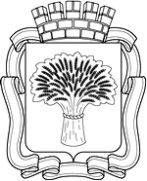 Российская ФедерацияАдминистрация города Канска
Красноярского краяПОСТАНОВЛЕНИЕРоссийская ФедерацияАдминистрация города Канска
Красноярского краяПОСТАНОВЛЕНИЕРоссийская ФедерацияАдминистрация города Канска
Красноярского краяПОСТАНОВЛЕНИЕРоссийская ФедерацияАдминистрация города Канска
Красноярского краяПОСТАНОВЛЕНИЕ2020 г.          №